Year 1 Maths Homework 06.12.2019Group the rabbits by drawing a ring around the number in each hutch. 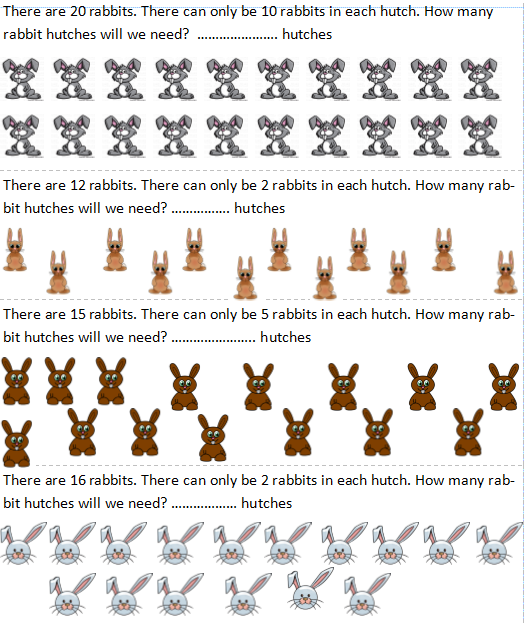 Year 2 Maths Homework 06.12.2019Write the division number sentence to solve the problem. Answer the problem in a sentence.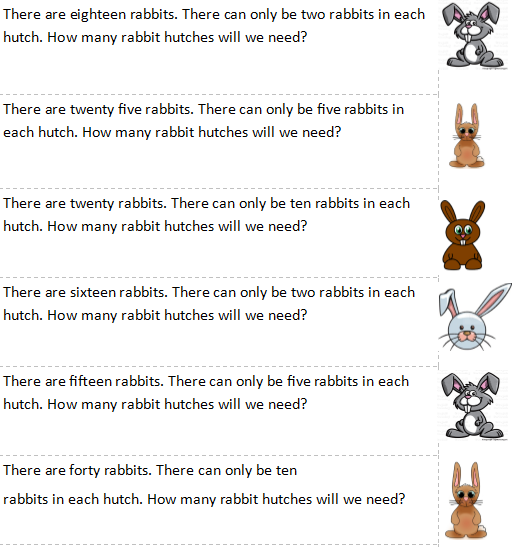 